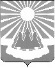                                     Администрация                      ПРОЕКТ                 
муниципального образования«Светогорское городское поселение»Выборгского района Ленинградской областиПОСТАНОВЛЕНИЕО внесении изменений в муниципальную программу  «Развитие культуры, физической культуры и массового спорта, молодежной политики МО «Светогорское городское поселение»В соответствии со статьей 179 Бюджетного кодекса Российской Федерации, руководствуясь Постановлением администрации от 12.09.2013 г. №255 «Об утверждении Порядка разработки, реализации и оценки эффективности муниципальных программ 
МО «Светогорское городское поселение» (в ред. пост. от 30.09.2013 №265, 15.10.2015 №384, 10.02.2020 №59, от 20.04.2020 №200от 30.07.2020 №377), администрация МО «Светогорское городское поселение»П О С Т А Н О В Л Я Е Т:Внести в муниципальную программу «Развитие культуры, физической культуры и массового спорта, молодежной политики МО «Светогорское городское поселение», утвержденную постановлением администрации от 08.10.2020 №488 (в ред. пост. от 04.03.2021 №104, от 17.03.2021 № 119, от 27.04.2021 № 239, от 08.07.2021 №334, от 25.11.2021 №506, от 23.12.2021 №555) следующие изменения:В Паспорте Программы «Развитие культуры, физической культуры и массового спорта, молодежной политики МО «Светогорское городское поселение» раздел «Объем бюджетных ассигнований муниципальной программы» изложить в новой редакции (Приложение 1); В раздел 5 Программы «Перечень и характеристика подпрограмм, ведомственных целевых программ»:В Паспорте подпрограммы «Развитие физической культуры и массового спорта» раздел «Объемы бюджетных ассигнований подпрограммы» изложить в новой редакции (Приложение 2);В Паспорте   подпрограммы   «Развитие   молодежной   политики»     раздел «Объемы     бюджетных   ассигнований   подпрограммы»   изложить   в  новой     редакции (Приложение 3);В раздел 6 «Перечень мероприятий муниципальной программы, сроки их реализации, объем финансирования, индикаторы, иные сведения»: План реализации Программы «Развитие культуры, физической культуры и массового спорта, молодежной политики» изложить в новой редакции (Приложение 4); План реализации мероприятий подпрограммы «Развитие физической культуры и массового спорта» изложить в новой редакции (Приложение 5); План реализации мероприятий подпрограммы «Развитие молодежной политики» изложить в новой редакции (Приложение 6);В разделе 7 «Ресурсное обеспечение муниципальной программы» в строке «Всего на реализацию программных мероприятий предусмотрено выделение средств в объеме» цифру 252539320,00 заменить цифрой 258287320,00; по строке «2022» цифру 39600000,00 заменить цифрой 45348000,00.В Паспорте программы позиция «Целевые индикаторы и показатели муниципальной программы», а также раздел Программы «Перечень целевых индикаторов и показатели муниципальной программы, характеризующих изменения в сфере культуры, физической культуры и спорта, молодежной политики на территории МО «Светогорское городское поселение» остаются без изменений.Опубликовать настоящее постановление в газете «Вуокса», в сетевом издании «Официальный вестник правовых актов органов местного самоуправления муниципального образования «Выборгский район» Ленинградской области (npavrlo.ru) и разместить на официальном сайте МО «Светогорское городское поселение» (mo-svetogorsk.ru).       Контроль за исполнением настоящего постановления оставляю за собой.Глава администрации                                                                                                         Е. Е. ЦойИсполнитель: Л.В. Сергеева	Согласовано: Е. М. Пугачева                        Г. Е .Горюнова             Н. В. Ковшарь          Разослано: в дело, СКДМиС, СБУ, СФ, газета «Вуокса», сайт, регистр НПАПриложение 1 к постановлению администрации МО «Светогорское городское поселение» от «___» _______ 2022 г. № ____Приложение 2 к постановлению администрации МО «Светогорское городское поселение» от «___» _______ 2022 г. № ____Приложение 3 к постановлению администрации МО «Светогорское городское поселение» от «___» _______ 2022 г. № ____Приложение 4 к постановлению администрации МО «Светогорское городское поселение» от «___» _______ 2022 г. № ____План реализации Программы «Развитие культуры, физической культуры и массового спорта, молодежной политики»Приложение 5 к постановлению администрации МО «Светогорское городское поселение» от «___» _______ 2022 г. № ____План реализации мероприятий Подпрограммы «Развитие физической культуры и массового спорта»Приложение 6 к постановлению администрации МО «Светогорское городское поселение» от «23» декабря_______ 2021 г. № 555___План реализации мероприятий Подпрограммы «Развитие молодежной политики»№Объем бюджетных ассигнований муниципальной программыФинансирование программных мероприятий осуществляется за счет средств бюджета МО «Светогорское городское поселение» в объемах, предусмотренных Программой и утвержденных решением Совета депутатов МО «Светогорское городское поселение» о бюджете на соответствующий финансовый год.Всего на реализацию программных мероприятий предусмотрено выделение средств в объеме 258287320,00 рублей, в том числе: Из бюджета Ленинградской области –10391900,00Из бюджета МО «Светогорское городское поселение» - 247895420,002021 год –54539320,00  рублей:в т. ч. Из бюджета Ленинградской области – 5391900,00;Из бюджета МО «Светогорское городское поселение»  49147420,00; 2022 год – 45348000,00 в т. ч. Из бюджета Ленинградской области – 5000000,00;Из бюджета МО «Светогорское городское поселение» - 40348000,002023 год – 39600000,00. рублей2024год – 39600000,00. рублей2025 год  - 39600000,00. рублей2026год  - 39600000,00. рублей Объемы финансирования Программы за счет средств местного бюджета носят прогнозный характер и подлежат уточнению в установленном порядке при формировании проекта бюджета на очередной финансовый год исходя из возможностей местного бюджета.Объемы бюджетных ассигнований  подпрограммыВсего по Подпрограмме: 82347205,00 рублей , в т.ч2021 год –21245205,00 рублей2022 год – 12374000,00  рублей 2023 год – 12182000,00 рублей2024год – 12182000,00 рублей2025 год  - 12182000,00 рублейОбъемы бюджетных ассигнований  подпрограммыВсего по Подпрограмме: 6445875,00 рублей ,  в т.ч.
Из бюджета Ленинградской области – 5000000,00Из бюджета МО «Светогорское городское поселение» - 1445875,002021 год – 139875,00 рублей2022 год – 5706000,00 рублей , в т.ч.Из бюджета Ленинградской области – 5000000,00Из бюджета МО «Светогорское городское поселение» - 706000,002023 год – 150000,00 рублей2024год – 150000,00 рублей2025 год  - 150000,00 рублей2026год  - 150000,00 рублейМероприятиеГод реалии-зацииПланируемые объемы финансирования(тысяч рублей в действующих ценах года реализации мероприятия)Планируемые объемы финансирования(тысяч рублей в действующих ценах года реализации мероприятия)Планируемые объемы финансирования(тысяч рублей в действующих ценах года реализации мероприятия)Планируемые объемы финансирования(тысяч рублей в действующих ценах года реализации мероприятия)Планируемые объемы финансирования(тысяч рублей в действующих ценах года реализации мероприятия)Индикаторы реализации (целевого задания)Главный распорядитель бюджетных средствИсполни-тельМероприятиеГод реалии-зацииВсегов том числев том числев том числев том числеИндикаторы реализации (целевого задания)Главный распорядитель бюджетных средствИсполни-тельМероприятиеГод реалии-зацииВсегоФедеральный бюджетОбластной бюджетместный бюджетИндикаторы реализации (целевого задания)Главный распорядитель бюджетных средствИсполни-тель1234561231.Подпрограмма  «Развитие культуры»202133154240,000,005391900,0027762340,00        0,00Согласно муниципальному заданиюУчастие в международных, областных,, районных фестивалях и конкурсах не менее чем в 10 ежегодноУчастие в социально-значимых культурно-массовых мероприятиях не менее 10000 чел ежегодноадминистрация МО «Светогорское городское поселение»СекторМБУ «КСК г. Светогорска»1.Подпрограмма  «Развитие культуры»202227268000,000,000,0027268000,000,00Согласно муниципальному заданиюУчастие в международных, областных,, районных фестивалях и конкурсах не менее чем в 10 ежегодноУчастие в социально-значимых культурно-массовых мероприятиях не менее 10000 чел ежегодноадминистрация МО «Светогорское городское поселение»СекторМБУ «КСК г. Светогорска»1.Подпрограмма  «Развитие культуры»202327268000,000,000,0027268000,000,00Согласно муниципальному заданиюУчастие в международных, областных,, районных фестивалях и конкурсах не менее чем в 10 ежегодноУчастие в социально-значимых культурно-массовых мероприятиях не менее 10000 чел ежегодноадминистрация МО «Светогорское городское поселение»СекторМБУ «КСК г. Светогорска»1.Подпрограмма  «Развитие культуры»202427268000,0000,000,0027268000,0000,00Согласно муниципальному заданиюУчастие в международных, областных,, районных фестивалях и конкурсах не менее чем в 10 ежегодноУчастие в социально-значимых культурно-массовых мероприятиях не менее 10000 чел ежегодноадминистрация МО «Светогорское городское поселение»СекторМБУ «КСК г. Светогорска»1.Подпрограмма  «Развитие культуры»202527268000,000,000,0027268000,000,00Согласно муниципальному заданиюУчастие в международных, областных,, районных фестивалях и конкурсах не менее чем в 10 ежегодноУчастие в социально-значимых культурно-массовых мероприятиях не менее 10000 чел ежегодноадминистрация МО «Светогорское городское поселение»СекторМБУ «КСК г. Светогорска»1.Подпрограмма  «Развитие культуры»202627268000,000,000,0027268000,000,00Согласно муниципальному заданиюУчастие в международных, областных,, районных фестивалях и конкурсах не менее чем в 10 ежегодноУчастие в социально-значимых культурно-массовых мероприятиях не менее 10000 чел ежегодноадминистрация МО «Светогорское городское поселение»СекторМБУ «КСК г. Светогорска»1.1.Итого по Подпрограмме169494240,00       0,005391900,00164102340,00     0,002.Подпрограмма  «Развитие физической культуры и массового спорта»202121245205,000,000,0021245205,000,00Согласно муниципальному заданиюУчастие в международных, областных,, районных турнирах и соревнованиях не менее чем в 20 ежегодноУвеличение занимающихся ФИС на 0,5% ежегодно, для достижения в 2026 году-45%Участие в социально-значимых Турнирах не менее 500 чел ежегодноадминистрация МО «Светогорское городское поселение»СекторМБУ «КСК г. Светогорска»2.Подпрограмма  «Развитие физической культуры и массового спорта»202212374000,000,000,0012374000,000,00Согласно муниципальному заданиюУчастие в международных, областных,, районных турнирах и соревнованиях не менее чем в 20 ежегодноУвеличение занимающихся ФИС на 0,5% ежегодно, для достижения в 2026 году-45%Участие в социально-значимых Турнирах не менее 500 чел ежегодноадминистрация МО «Светогорское городское поселение»СекторМБУ «КСК г. Светогорска»2.Подпрограмма  «Развитие физической культуры и массового спорта»202312182000,000,000,0012182000,000,00Согласно муниципальному заданиюУчастие в международных, областных,, районных турнирах и соревнованиях не менее чем в 20 ежегодноУвеличение занимающихся ФИС на 0,5% ежегодно, для достижения в 2026 году-45%Участие в социально-значимых Турнирах не менее 500 чел ежегодноадминистрация МО «Светогорское городское поселение»СекторМБУ «КСК г. Светогорска»2.Подпрограмма  «Развитие физической культуры и массового спорта»202412182000,000,000,0012182000,000,00Согласно муниципальному заданиюУчастие в международных, областных,, районных турнирах и соревнованиях не менее чем в 20 ежегодноУвеличение занимающихся ФИС на 0,5% ежегодно, для достижения в 2026 году-45%Участие в социально-значимых Турнирах не менее 500 чел ежегодноадминистрация МО «Светогорское городское поселение»СекторМБУ «КСК г. Светогорска»2.Подпрограмма  «Развитие физической культуры и массового спорта»202512182000,000,000,0012182000,000,00Согласно муниципальному заданиюУчастие в международных, областных,, районных турнирах и соревнованиях не менее чем в 20 ежегодноУвеличение занимающихся ФИС на 0,5% ежегодно, для достижения в 2026 году-45%Участие в социально-значимых Турнирах не менее 500 чел ежегодноадминистрация МО «Светогорское городское поселение»СекторМБУ «КСК г. Светогорска»2.Подпрограмма  «Развитие физической культуры и массового спорта»202612182000,000,000,0012182000,000,00Согласно муниципальному заданиюУчастие в международных, областных,, районных турнирах и соревнованиях не менее чем в 20 ежегодноУвеличение занимающихся ФИС на 0,5% ежегодно, для достижения в 2026 году-45%Участие в социально-значимых Турнирах не менее 500 чел ежегодноадминистрация МО «Светогорское городское поселение»СекторМБУ «КСК г. Светогорска»2.1.Итого по Подпрограмме82347205,000,000,0082347205,000,003. Подпрограмма  «Развитие молодежной политики»2021139875,00 0,000,00139875,000,00Участников  в молодежном празднике «Молодежный прорыв» не менее 3500 чел. ежегодно;Участников в МММ не менее 5 команд ежегодно;Участников  в мероприятиях патриотической направленности не менее 2500 чел. ежегодно;Участников в Дне призывника не менее 25 чел. ежегодно;Реализация не менее 5 инициатив  по созданию моды на здоровый образ жизни ежегодно;Реализация не менее 3 инициатив по развитию института молодых семей  ежегодно;Участие в детской трудовой занятости не менее 10 чел. ежегодноадминистрация МО «Светогорское городское поселение»СекторМБУ «КСК г. Светогорска»3. Подпрограмма  «Развитие молодежной политики»20225706000,000,005000000,00706000,000,00Участников  в молодежном празднике «Молодежный прорыв» не менее 3500 чел. ежегодно;Участников в МММ не менее 5 команд ежегодно;Участников  в мероприятиях патриотической направленности не менее 2500 чел. ежегодно;Участников в Дне призывника не менее 25 чел. ежегодно;Реализация не менее 5 инициатив  по созданию моды на здоровый образ жизни ежегодно;Реализация не менее 3 инициатив по развитию института молодых семей  ежегодно;Участие в детской трудовой занятости не менее 10 чел. ежегодноадминистрация МО «Светогорское городское поселение»СекторМБУ «КСК г. Светогорска»3. Подпрограмма  «Развитие молодежной политики»2023150000,000,000,00150000,000,00Участников  в молодежном празднике «Молодежный прорыв» не менее 3500 чел. ежегодно;Участников в МММ не менее 5 команд ежегодно;Участников  в мероприятиях патриотической направленности не менее 2500 чел. ежегодно;Участников в Дне призывника не менее 25 чел. ежегодно;Реализация не менее 5 инициатив  по созданию моды на здоровый образ жизни ежегодно;Реализация не менее 3 инициатив по развитию института молодых семей  ежегодно;Участие в детской трудовой занятости не менее 10 чел. ежегодноадминистрация МО «Светогорское городское поселение»СекторМБУ «КСК г. Светогорска»3. Подпрограмма  «Развитие молодежной политики»2024150000,000,000,00150000,000,00Участников  в молодежном празднике «Молодежный прорыв» не менее 3500 чел. ежегодно;Участников в МММ не менее 5 команд ежегодно;Участников  в мероприятиях патриотической направленности не менее 2500 чел. ежегодно;Участников в Дне призывника не менее 25 чел. ежегодно;Реализация не менее 5 инициатив  по созданию моды на здоровый образ жизни ежегодно;Реализация не менее 3 инициатив по развитию института молодых семей  ежегодно;Участие в детской трудовой занятости не менее 10 чел. ежегодноадминистрация МО «Светогорское городское поселение»СекторМБУ «КСК г. Светогорска»3. Подпрограмма  «Развитие молодежной политики»2025150000,000,000,00150000,000,00Участников  в молодежном празднике «Молодежный прорыв» не менее 3500 чел. ежегодно;Участников в МММ не менее 5 команд ежегодно;Участников  в мероприятиях патриотической направленности не менее 2500 чел. ежегодно;Участников в Дне призывника не менее 25 чел. ежегодно;Реализация не менее 5 инициатив  по созданию моды на здоровый образ жизни ежегодно;Реализация не менее 3 инициатив по развитию института молодых семей  ежегодно;Участие в детской трудовой занятости не менее 10 чел. ежегодноадминистрация МО «Светогорское городское поселение»СекторМБУ «КСК г. Светогорска»3. Подпрограмма  «Развитие молодежной политики»2026150000,000,000,00150000,000,00Участников  в молодежном празднике «Молодежный прорыв» не менее 3500 чел. ежегодно;Участников в МММ не менее 5 команд ежегодно;Участников  в мероприятиях патриотической направленности не менее 2500 чел. ежегодно;Участников в Дне призывника не менее 25 чел. ежегодно;Реализация не менее 5 инициатив  по созданию моды на здоровый образ жизни ежегодно;Реализация не менее 3 инициатив по развитию института молодых семей  ежегодно;Участие в детской трудовой занятости не менее 10 чел. ежегодноадминистрация МО «Светогорское городское поселение»СекторМБУ «КСК г. Светогорска»3.1.Итого по ПодпрограммеИтого по Подпрограмме6445875,000,005000000,001445875,000,004.Итого по ПрограммеИтого по Программе258287320,000,0010391900,00247895420,000,00МероприятиеГод реали-зацииПланируемые объемы финансирования(тысяч рублей в действующих ценах года реализации мероприятия)Планируемые объемы финансирования(тысяч рублей в действующих ценах года реализации мероприятия)Планируемые объемы финансирования(тысяч рублей в действующих ценах года реализации мероприятия)Планируемые объемы финансирования(тысяч рублей в действующих ценах года реализации мероприятия)Планируемые объемы финансирования(тысяч рублей в действующих ценах года реализации мероприятия)Индикаторы реализации (целевого задания)Главный распорядитель бюджетных средствИсполни-тельМероприятиеГод реали-зацииВсегов том числев том числев том числев том числеИндикаторы реализации (целевого задания)Главный распорядитель бюджетных средствИсполни-тельМероприятиеГод реали-зацииВсегоФедеральный бюджетОбластной бюджетместный бюджетИндикаторы реализации (целевого задания)Главный распорядитель бюджетных средствИсполни-тель1234561231.Организация и проведение мероприятий в сфере физической культуры и массового спорта всего202110596615,000,000,0010596615,000,00Согласно муниципальному заданиюадминистрация МО «Светогорское городское поселение»СекторМБУ «КСК г. Светогорска»1.Организация и проведение мероприятий в сфере физической культуры и массового спорта всего20224410860,000,000,004410860,000,00Согласно муниципальному заданиюадминистрация МО «Светогорское городское поселение»СекторМБУ «КСК г. Светогорска»1.Организация и проведение мероприятий в сфере физической культуры и массового спорта всего20234410860,000,000,004410860,000,00Согласно муниципальному заданиюадминистрация МО «Светогорское городское поселение»СекторМБУ «КСК г. Светогорска»1.Организация и проведение мероприятий в сфере физической культуры и массового спорта всего20244410860,000,000,004410860,000,00Согласно муниципальному заданиюадминистрация МО «Светогорское городское поселение»СекторМБУ «КСК г. Светогорска»1.Организация и проведение мероприятий в сфере физической культуры и массового спорта всего20254410860,000,000,004410860,000,00Согласно муниципальному заданиюадминистрация МО «Светогорское городское поселение»СекторМБУ «КСК г. Светогорска»1.Организация и проведение мероприятий в сфере физической культуры и массового спорта всего20264410860,000,000,004410860,000,00Согласно муниципальному заданиюадминистрация МО «Светогорское городское поселение»СекторМБУ «КСК г. Светогорска»1.1.в т.ч. Организация и проведение мероприятий в сфере физической культуры и массового спорта (субсидия МБУ «КСК г. Светогорска» на оказание муниципальных услуг)202110570865,000,000,0010570865,000,00Согласно муниципальному заданиюадминистрация МО «Светогорское городское поселение»СекторМБУ «КСК г. Светогорска»1.1.в т.ч. Организация и проведение мероприятий в сфере физической культуры и массового спорта (субсидия МБУ «КСК г. Светогорска» на оказание муниципальных услуг)20224360860,000,000,004360860,000,00Согласно муниципальному заданиюадминистрация МО «Светогорское городское поселение»СекторМБУ «КСК г. Светогорска»1.1.в т.ч. Организация и проведение мероприятий в сфере физической культуры и массового спорта (субсидия МБУ «КСК г. Светогорска» на оказание муниципальных услуг)20234360860,000,000,004360860,000,00Согласно муниципальному заданиюадминистрация МО «Светогорское городское поселение»СекторМБУ «КСК г. Светогорска»1.1.в т.ч. Организация и проведение мероприятий в сфере физической культуры и массового спорта (субсидия МБУ «КСК г. Светогорска» на оказание муниципальных услуг)20244360860,000,000,004360860,000,00Согласно муниципальному заданиюадминистрация МО «Светогорское городское поселение»СекторМБУ «КСК г. Светогорска»1.1.в т.ч. Организация и проведение мероприятий в сфере физической культуры и массового спорта (субсидия МБУ «КСК г. Светогорска» на оказание муниципальных услуг)20254360860,000,000,004360860,000,00Согласно муниципальному заданиюадминистрация МО «Светогорское городское поселение»СекторМБУ «КСК г. Светогорска»1.1.в т.ч. Организация и проведение мероприятий в сфере физической культуры и массового спорта (субсидия МБУ «КСК г. Светогорска» на оказание муниципальных услуг)20264360860,000,000,004360860,000,00Согласно муниципальному заданиюадминистрация МО «Светогорское городское поселение»СекторМБУ «КСК г. Светогорска»1.2.в т.ч. Организация и проведение социально-значимых Турниров (Турнир по Дзюдо «Осенний лист», турнир по футболу «Имени Усова», турнир по боксу «Имени Савиных», турнир по волейболу «Имени Борилкевича», Турниры «На приз школьных каникул», турнир «Светогорская лыжня»)202125750,000,000,0025750,000,00Участие в турнирах не менее 500 чел. ежегодноадминистрация МО «Светогорское городское поселение»СекторМБУ «КСК г. Светогорска»1.2.в т.ч. Организация и проведение социально-значимых Турниров (Турнир по Дзюдо «Осенний лист», турнир по футболу «Имени Усова», турнир по боксу «Имени Савиных», турнир по волейболу «Имени Борилкевича», Турниры «На приз школьных каникул», турнир «Светогорская лыжня»)202250000,000,000,0050000,000,00Участие в турнирах не менее 500 чел. ежегодноадминистрация МО «Светогорское городское поселение»СекторМБУ «КСК г. Светогорска»1.2.в т.ч. Организация и проведение социально-значимых Турниров (Турнир по Дзюдо «Осенний лист», турнир по футболу «Имени Усова», турнир по боксу «Имени Савиных», турнир по волейболу «Имени Борилкевича», Турниры «На приз школьных каникул», турнир «Светогорская лыжня»)202350000,000,000,0050000,000,00Участие в турнирах не менее 500 чел. ежегодноадминистрация МО «Светогорское городское поселение»СекторМБУ «КСК г. Светогорска»1.2.в т.ч. Организация и проведение социально-значимых Турниров (Турнир по Дзюдо «Осенний лист», турнир по футболу «Имени Усова», турнир по боксу «Имени Савиных», турнир по волейболу «Имени Борилкевича», Турниры «На приз школьных каникул», турнир «Светогорская лыжня»)202450000,000,000,0050000,000,00Участие в турнирах не менее 500 чел. ежегодноадминистрация МО «Светогорское городское поселение»СекторМБУ «КСК г. Светогорска»1.2.в т.ч. Организация и проведение социально-значимых Турниров (Турнир по Дзюдо «Осенний лист», турнир по футболу «Имени Усова», турнир по боксу «Имени Савиных», турнир по волейболу «Имени Борилкевича», Турниры «На приз школьных каникул», турнир «Светогорская лыжня»)202550000,000,000,0050000,000,00Участие в турнирах не менее 500 чел. ежегодноадминистрация МО «Светогорское городское поселение»СекторМБУ «КСК г. Светогорска»1.2.в т.ч. Организация и проведение социально-значимых Турниров (Турнир по Дзюдо «Осенний лист», турнир по футболу «Имени Усова», турнир по боксу «Имени Савиных», турнир по волейболу «Имени Борилкевича», Турниры «На приз школьных каникул», турнир «Светогорская лыжня»)202650000,000,000,0050000,000,00Участие в турнирах не менее 500 чел. ежегодноадминистрация МО «Светогорское городское поселение»СекторМБУ «КСК г. Светогорска»2.Организация работы спортивных секций и групп всего202110138140,000,000,0010138140,000,00Согласно муниципальному заданиюадминистрация МО «Светогорское городское поселение»СекторМБУ «КСК г. Светогорска»2.Организация работы спортивных секций и групп всего20227963140,000,000,007963140,000,00Согласно муниципальному заданиюадминистрация МО «Светогорское городское поселение»СекторМБУ «КСК г. Светогорска»2.Организация работы спортивных секций и групп всего20237771140,000,000,007771140,000,00Согласно муниципальному заданиюадминистрация МО «Светогорское городское поселение»СекторМБУ «КСК г. Светогорска»2.Организация работы спортивных секций и групп всего20247771140,000,000,007771140,000,00Согласно муниципальному заданиюадминистрация МО «Светогорское городское поселение»СекторМБУ «КСК г. Светогорска»2.Организация работы спортивных секций и групп всего20257771140,000,000,007771140,000,00Согласно муниципальному заданиюадминистрация МО «Светогорское городское поселение»СекторМБУ «КСК г. Светогорска»2.Организация работы спортивных секций и групп всего20267771140,000,000,007771140,000,00Согласно муниципальному заданиюадминистрация МО «Светогорское городское поселение»СекторМБУ «КСК г. Светогорска»2.1.в т.ч. Организация работы спортивных секций и групп (субсидия МБУ «КСК г. Светогорска» на оказание муниципальных услуг)202110138140,000,000,0010138140,000,00Согласно муниципальному заданиюадминистрация МО «Светогорское городское поселение»СекторМБУ «КСК г. Светогорска»2.1.в т.ч. Организация работы спортивных секций и групп (субсидия МБУ «КСК г. Светогорска» на оказание муниципальных услуг)20227963140,000,000,007963140,000,00Согласно муниципальному заданиюадминистрация МО «Светогорское городское поселение»СекторМБУ «КСК г. Светогорска»2.1.в т.ч. Организация работы спортивных секций и групп (субсидия МБУ «КСК г. Светогорска» на оказание муниципальных услуг)20237771140,000,000,007771140,000,00Согласно муниципальному заданиюадминистрация МО «Светогорское городское поселение»СекторМБУ «КСК г. Светогорска»2.1.в т.ч. Организация работы спортивных секций и групп (субсидия МБУ «КСК г. Светогорска» на оказание муниципальных услуг)20247771140,000,000,007771140,000,00Согласно муниципальному заданиюадминистрация МО «Светогорское городское поселение»СекторМБУ «КСК г. Светогорска»2.1.в т.ч. Организация работы спортивных секций и групп (субсидия МБУ «КСК г. Светогорска» на оказание муниципальных услуг)20257771140,000,000,007771140,000,00Согласно муниципальному заданиюадминистрация МО «Светогорское городское поселение»СекторМБУ «КСК г. Светогорска»2.1.в т.ч. Организация работы спортивных секций и групп (субсидия МБУ «КСК г. Светогорска» на оказание муниципальных услуг)20267771140,000,000,007771140,000,00Согласно муниципальному заданиюадминистрация МО «Светогорское городское поселение»СекторМБУ «КСК г. Светогорска»3Развитие материально-технической базы всего20210,000,000,000,000,00Согласно муниципальному заданиюадминистрация МО «Светогорское городское поселение»СекторМБУ «КСК г. Светогорска»3Развитие материально-технической базы всего20220,000,000,000,000,00Согласно муниципальному заданиюадминистрация МО «Светогорское городское поселение»СекторМБУ «КСК г. Светогорска»3Развитие материально-технической базы всего20230,000,000,000,000,00Согласно муниципальному заданиюадминистрация МО «Светогорское городское поселение»СекторМБУ «КСК г. Светогорска»3Развитие материально-технической базы всего20240,000,000,000,000,00Согласно муниципальному заданиюадминистрация МО «Светогорское городское поселение»СекторМБУ «КСК г. Светогорска»3Развитие материально-технической базы всего20250,000,000,000,000,00Согласно муниципальному заданиюадминистрация МО «Светогорское городское поселение»СекторМБУ «КСК г. Светогорска»3Развитие материально-технической базы всего20260,000,000,000,000,00Согласно муниципальному заданиюадминистрация МО «Светогорское городское поселение»СекторМБУ «КСК г. Светогорска»3.1.в т.ч.  содержание (эксплуатация) имущества, находящегося в государственной (муниципальной) собственности20210,000,000,000,000,00Согласно муниципальному заданиюадминистрация МО «Светогорское городское поселение»СекторМБУ «КСК г. Светогорска»3.1.в т.ч.  содержание (эксплуатация) имущества, находящегося в государственной (муниципальной) собственности20220,000,000,000,000,00Согласно муниципальному заданиюадминистрация МО «Светогорское городское поселение»СекторМБУ «КСК г. Светогорска»3.1.в т.ч.  содержание (эксплуатация) имущества, находящегося в государственной (муниципальной) собственности20230,000,000,000,000,00Согласно муниципальному заданиюадминистрация МО «Светогорское городское поселение»СекторМБУ «КСК г. Светогорска»3.1.в т.ч.  содержание (эксплуатация) имущества, находящегося в государственной (муниципальной) собственности20240,000,000,000,000,00Согласно муниципальному заданиюадминистрация МО «Светогорское городское поселение»СекторМБУ «КСК г. Светогорска»3.1.в т.ч.  содержание (эксплуатация) имущества, находящегося в государственной (муниципальной) собственности20250,000,000,000,000,00Согласно муниципальному заданиюадминистрация МО «Светогорское городское поселение»СекторМБУ «КСК г. Светогорска»3.1.в т.ч.  содержание (эксплуатация) имущества, находящегося в государственной (муниципальной) собственности20260,000,000,000,000,00Согласно муниципальному заданиюадминистрация МО «Светогорское городское поселение»СекторМБУ «КСК г. Светогорска»4.Субсидия на иные цели2021510450,000,000,00510450,004.1.на возмещение расходов учреждения приобретение снегохода для обслуживания Стадиона г. Светогорска2021510450,000,000,00510450,00Итого по годам202121245205,000,000,0021245205,000,00Итого по годам202212374000,000,000,0012374000,000,00Итого по годам202312182000,000,000,0012182000,000,00Итого по годам202412182000,000,000,0012182000,000,00Итого по годам202512182000,000,000,0012182000,000,00Итого по годам202612182000,000,000,0012182000,000,00Итого по Подпрограмме 82347205,000,000,0082347205,000,00МероприятиеГод реалии-зацииПланируемые объемы финансирования(тысяч рублей в действующих ценах года реализации мероприятия)Планируемые объемы финансирования(тысяч рублей в действующих ценах года реализации мероприятия)Планируемые объемы финансирования(тысяч рублей в действующих ценах года реализации мероприятия)Планируемые объемы финансирования(тысяч рублей в действующих ценах года реализации мероприятия)Планируемые объемы финансирования(тысяч рублей в действующих ценах года реализации мероприятия)Индикаторы реализации (целевого задания)Главный распорядитель бюджетных средствИсполни-тельМероприятиеГод реалии-зацииВсегов том числев том числев том числев том числеИндикаторы реализации (целевого задания)Главный распорядитель бюджетных средствИсполни-тельМероприятиеГод реалии-зацииВсегоФедеральный бюджетОбластной бюджетместный бюджетИндикаторы реализации (целевого задания)Главный распорядитель бюджетных средствИсполни-тель1234561231.Организация и проведение мероприятий для молодёжи 2021115000,000,000,00115000,000,00администрация МО «Светогорское городское поселение»СекторМБУ «КСК г. Светогорска»Совет молодежи1.Организация и проведение мероприятий для молодёжи 2022115000,000,000,00115000,000,00администрация МО «Светогорское городское поселение»СекторМБУ «КСК г. Светогорска»Совет молодежи1.Организация и проведение мероприятий для молодёжи 2023115000,000,000,00115000,000,00администрация МО «Светогорское городское поселение»СекторМБУ «КСК г. Светогорска»Совет молодежи1.Организация и проведение мероприятий для молодёжи 2024115000,000,000,00115000,000,00администрация МО «Светогорское городское поселение»СекторМБУ «КСК г. Светогорска»Совет молодежи1.Организация и проведение мероприятий для молодёжи 2025115000,000,000,00115000,000,00администрация МО «Светогорское городское поселение»СекторМБУ «КСК г. Светогорска»Совет молодежи1.Организация и проведение мероприятий для молодёжи 2026115000,000,000,00115000,000,00администрация МО «Светогорское городское поселение»СекторМБУ «КСК г. Светогорска»Совет молодежи1.1.в т.ч. Молодёжный праздник «Молодёжный прорыв»202115000,000,000,0015000,000,00Участников  в молодежном празднике «Молодежный прорыв» не менее 3500 чел. ежегодно;администрация МО «Светогорское городское поселение»СекторМБУ «КСК г. Светогорска»Совет молодежи1.1.в т.ч. Молодёжный праздник «Молодёжный прорыв»202215000,000,000,0015000,000,00Участников  в молодежном празднике «Молодежный прорыв» не менее 3500 чел. ежегодно;администрация МО «Светогорское городское поселение»СекторМБУ «КСК г. Светогорска»Совет молодежи1.1.в т.ч. Молодёжный праздник «Молодёжный прорыв»202315000,000,000,0015000,000,00Участников  в молодежном празднике «Молодежный прорыв» не менее 3500 чел. ежегодно;администрация МО «Светогорское городское поселение»СекторМБУ «КСК г. Светогорска»Совет молодежи1.1.в т.ч. Молодёжный праздник «Молодёжный прорыв»202415000,000,000,0015000,000,00Участников  в молодежном празднике «Молодежный прорыв» не менее 3500 чел. ежегодно;администрация МО «Светогорское городское поселение»СекторМБУ «КСК г. Светогорска»Совет молодежи1.1.в т.ч. Молодёжный праздник «Молодёжный прорыв»202515000,000,000,0015000,000,00Участников  в молодежном празднике «Молодежный прорыв» не менее 3500 чел. ежегодно;администрация МО «Светогорское городское поселение»СекторМБУ «КСК г. Светогорска»Совет молодежи1.1.в т.ч. Молодёжный праздник «Молодёжный прорыв»202615000,000,000,0015000,000,00Участников  в молодежном празднике «Молодежный прорыв» не менее 3500 чел. ежегодно;администрация МО «Светогорское городское поселение»СекторМБУ «КСК г. Светогорска»Совет молодежи1.2.в т.ч. создание временных рабочих мест для трудоустройства несовершеннолетних (14-17 лет)2021100000,000,000,00100000,000,00Участие в детской трудовой занятости не менее 10 чел. ежегодноадминистрация МО «Светогорское городское поселение»СекторМУ «БАХО»1.2.в т.ч. создание временных рабочих мест для трудоустройства несовершеннолетних (14-17 лет)2022100000,000,000,00100000,000,00Участие в детской трудовой занятости не менее 10 чел. ежегодноадминистрация МО «Светогорское городское поселение»СекторМУ «БАХО»1.2.в т.ч. создание временных рабочих мест для трудоустройства несовершеннолетних (14-17 лет)2023100000,000,000,00100000,000,00Участие в детской трудовой занятости не менее 10 чел. ежегодноадминистрация МО «Светогорское городское поселение»СекторМУ «БАХО»1.2.в т.ч. создание временных рабочих мест для трудоустройства несовершеннолетних (14-17 лет)2024100000,000,000,00100000,000,00Участие в детской трудовой занятости не менее 10 чел. ежегодноадминистрация МО «Светогорское городское поселение»СекторМУ «БАХО»1.2.в т.ч. создание временных рабочих мест для трудоустройства несовершеннолетних (14-17 лет)2025100000,000,000,00100000,000,00Участие в детской трудовой занятости не менее 10 чел. ежегодноадминистрация МО «Светогорское городское поселение»СекторМУ «БАХО»1.2.в т.ч. создание временных рабочих мест для трудоустройства несовершеннолетних (14-17 лет)2026100000,000,000,00100000,000,00Участие в детской трудовой занятости не менее 10 чел. ежегодноадминистрация МО «Светогорское городское поселение»СекторМУ «БАХО»2.Создание системы по выявлению и развитию талантливой молодёжи202110000,000,000,0010000,000,00администрация МО «Светогорское городское поселение»СекторМБУ «КСК г. Светогорска»Совет молодежи2.Создание системы по выявлению и развитию талантливой молодёжи20225566000,000,005000000,00566000,000,00администрация МО «Светогорское городское поселение»СекторМБУ «КСК г. Светогорска»Совет молодежи2.Создание системы по выявлению и развитию талантливой молодёжи202310000,000,000,0010000,000,00администрация МО «Светогорское городское поселение»СекторМБУ «КСК г. Светогорска»Совет молодежи2.Создание системы по выявлению и развитию талантливой молодёжи202410000,000,000,0010000,000,00администрация МО «Светогорское городское поселение»СекторМБУ «КСК г. Светогорска»Совет молодежи2.Создание системы по выявлению и развитию талантливой молодёжи202510000,000,000,0010000,000,00администрация МО «Светогорское городское поселение»СекторМБУ «КСК г. Светогорска»Совет молодежи2.Создание системы по выявлению и развитию талантливой молодёжи202610000,000,000,0010000,000,00администрация МО «Светогорское городское поселение»СекторМБУ «КСК г. Светогорска»Совет молодежи2.1. Муниципальный молодёжный марафон и Межмуниципальный молодёжный марафон202110000,000,000,0010000,000,00Участников в МММ не менее 5 команд ежегодно;администрация МО «Светогорское городское поселение»СекторМБУ «КСК г. Светогорска»Совет молодежи2.1. Муниципальный молодёжный марафон и Межмуниципальный молодёжный марафон202210000,000,000,0010000,000,00Участников в МММ не менее 5 команд ежегодно;администрация МО «Светогорское городское поселение»СекторМБУ «КСК г. Светогорска»Совет молодежи2.1. Муниципальный молодёжный марафон и Межмуниципальный молодёжный марафон202310000,000,000,0010000,000,00Участников в МММ не менее 5 команд ежегодно;администрация МО «Светогорское городское поселение»СекторМБУ «КСК г. Светогорска»Совет молодежи2.1. Муниципальный молодёжный марафон и Межмуниципальный молодёжный марафон202410000,000,000,0010000,000,00Участников в МММ не менее 5 команд ежегодно;администрация МО «Светогорское городское поселение»СекторМБУ «КСК г. Светогорска»Совет молодежи2.1. Муниципальный молодёжный марафон и Межмуниципальный молодёжный марафон202510000,000,000,0010000,000,00Участников в МММ не менее 5 команд ежегодно;администрация МО «Светогорское городское поселение»СекторМБУ «КСК г. Светогорска»Совет молодежи2.1. Муниципальный молодёжный марафон и Межмуниципальный молодёжный марафон202610000,000,000,0010000,000,00Участников в МММ не менее 5 команд ежегодно;администрация МО «Светогорское городское поселение»СекторМБУ «КСК г. Светогорска»Совет молодежи2.2.Софинансирование по открытию КоворкингЦентров20210,000,000,000,000,00Открытие не менее 1 КоворкингЦентраадминистрация МО «Светогорское городское поселение»СекторМБУ «КСК г. Светогорска»Совет молодежи2.2.Софинансирование по открытию КоворкингЦентров20225556000,000,005000000,00556000,000,00Открытие не менее 1 КоворкингЦентраадминистрация МО «Светогорское городское поселение»СекторМБУ «КСК г. Светогорска»Совет молодежи2.2.Софинансирование по открытию КоворкингЦентров20230,000,000,000,000,00Открытие не менее 1 КоворкингЦентраадминистрация МО «Светогорское городское поселение»СекторМБУ «КСК г. Светогорска»Совет молодежи2.2.Софинансирование по открытию КоворкингЦентров20240,000,000,000,000,00Открытие не менее 1 КоворкингЦентраадминистрация МО «Светогорское городское поселение»СекторМБУ «КСК г. Светогорска»Совет молодежи2.2.Софинансирование по открытию КоворкингЦентров20250,000,000,000,000,00Открытие не менее 1 КоворкингЦентраадминистрация МО «Светогорское городское поселение»СекторМБУ «КСК г. Светогорска»Совет молодежи2.2.Софинансирование по открытию КоворкингЦентров20260,000,000,000,000,00Открытие не менее 1 КоворкингЦентраадминистрация МО «Светогорское городское поселение»СекторМБУ «КСК г. Светогорска»Совет молодежи3.Создание условий для современного патриотического развития20215000,000,000,005000,000,00администрация МО «Светогорское городское поселение»СекторМБУ «КСК г. Светогорска»Совет молодежи3.Создание условий для современного патриотического развития202215000,000,000,0015000,000,00администрация МО «Светогорское городское поселение»СекторМБУ «КСК г. Светогорска»Совет молодежи3.Создание условий для современного патриотического развития202315000,000,000,0015000,000,00администрация МО «Светогорское городское поселение»СекторМБУ «КСК г. Светогорска»Совет молодежи3.Создание условий для современного патриотического развития202415000,000,000,0015000,000,00администрация МО «Светогорское городское поселение»СекторМБУ «КСК г. Светогорска»Совет молодежи3.Создание условий для современного патриотического развития202515000,000,000,0015000,000,00администрация МО «Светогорское городское поселение»СекторМБУ «КСК г. Светогорска»Совет молодежи3.Создание условий для современного патриотического развития202615000,000,000,0015000,000,00администрация МО «Светогорское городское поселение»СекторМБУ «КСК г. Светогорска»Совет молодежи3.1Проведение мероприятий по патриотическому воспитанию молодёжи:интеллектуальные игрыисторические квестымолодёжные акции «Георгиевская ленточка», «Триколор», «Ленточка Ленинградской Победы»уроки мужества20215000,000,000,005000,000,00Участников  в мероприятиях патриотической направленности не менее 2500 чел. ежегодно;администрация МО «Светогорское городское поселение»СекторМБУ «КСК г. Светогорска»Совет молодежи3.1Проведение мероприятий по патриотическому воспитанию молодёжи:интеллектуальные игрыисторические квестымолодёжные акции «Георгиевская ленточка», «Триколор», «Ленточка Ленинградской Победы»уроки мужества20225000,000,000,005000,000,00Участников  в мероприятиях патриотической направленности не менее 2500 чел. ежегодно;администрация МО «Светогорское городское поселение»СекторМБУ «КСК г. Светогорска»Совет молодежи3.1Проведение мероприятий по патриотическому воспитанию молодёжи:интеллектуальные игрыисторические квестымолодёжные акции «Георгиевская ленточка», «Триколор», «Ленточка Ленинградской Победы»уроки мужества20235000,000,000,005000,000,00Участников  в мероприятиях патриотической направленности не менее 2500 чел. ежегодно;администрация МО «Светогорское городское поселение»СекторМБУ «КСК г. Светогорска»Совет молодежи3.1Проведение мероприятий по патриотическому воспитанию молодёжи:интеллектуальные игрыисторические квестымолодёжные акции «Георгиевская ленточка», «Триколор», «Ленточка Ленинградской Победы»уроки мужества20245000,000,000,005000,000,00Участников  в мероприятиях патриотической направленности не менее 2500 чел. ежегодно;администрация МО «Светогорское городское поселение»СекторМБУ «КСК г. Светогорска»Совет молодежи3.1Проведение мероприятий по патриотическому воспитанию молодёжи:интеллектуальные игрыисторические квестымолодёжные акции «Георгиевская ленточка», «Триколор», «Ленточка Ленинградской Победы»уроки мужества20255000,000,000,005000,000,00Участников  в мероприятиях патриотической направленности не менее 2500 чел. ежегодно;администрация МО «Светогорское городское поселение»СекторМБУ «КСК г. Светогорска»Совет молодежи3.1Проведение мероприятий по патриотическому воспитанию молодёжи:интеллектуальные игрыисторические квестымолодёжные акции «Георгиевская ленточка», «Триколор», «Ленточка Ленинградской Победы»уроки мужества20265000,000,000,005000,000,00Участников  в мероприятиях патриотической направленности не менее 2500 чел. ежегодно;администрация МО «Светогорское городское поселение»СекторМБУ «КСК г. Светогорска»Совет молодежи3.2.День призывника20210,000,000,000,000,00Участников в Дне призывника не менее 25 чел. ежегодно;администрация МО «Светогорское городское поселение»СекторМБУ «КСК г. Светогорска»Совет молодежи3.2.День призывника202210000,000,000,0010000,000,00Участников в Дне призывника не менее 25 чел. ежегодно;администрация МО «Светогорское городское поселение»СекторМБУ «КСК г. Светогорска»Совет молодежи3.2.День призывника202310000,000,000,0010000,000,00Участников в Дне призывника не менее 25 чел. ежегодно;администрация МО «Светогорское городское поселение»СекторМБУ «КСК г. Светогорска»Совет молодежи3.2.День призывника202410000,000,000,0010000,000,00Участников в Дне призывника не менее 25 чел. ежегодно;администрация МО «Светогорское городское поселение»СекторМБУ «КСК г. Светогорска»Совет молодежи3.2.День призывника202510000,000,000,0010000,000,00Участников в Дне призывника не менее 25 чел. ежегодно;администрация МО «Светогорское городское поселение»СекторМБУ «КСК г. Светогорска»Совет молодежи3.2.День призывника202610000,000,000,0010000,000,00Участников в Дне призывника не менее 25 чел. ежегодно;администрация МО «Светогорское городское поселение»СекторМБУ «КСК г. Светогорска»Совет молодежи4.Создание моды на здоровый образ жизни в молодёжной среде 20215000,000,000,005000,000,00Участников в Дне призывника не менее 25 чел. ежегодно;администрация МО «Светогорское городское поселение»СекторМБУ «КСК г. Светогорска»Совет молодежи4.Создание моды на здоровый образ жизни в молодёжной среде 20225000,000,000,005000,000,00администрация МО «Светогорское городское поселение»СекторМБУ «КСК г. Светогорска»Совет молодежи4.Создание моды на здоровый образ жизни в молодёжной среде 20235000,000,000,005000,000,00администрация МО «Светогорское городское поселение»СекторМБУ «КСК г. Светогорска»Совет молодежи4.Создание моды на здоровый образ жизни в молодёжной среде 20245000,000,000,005000,000,00администрация МО «Светогорское городское поселение»СекторМБУ «КСК г. Светогорска»Совет молодежи4.Создание моды на здоровый образ жизни в молодёжной среде 20255000,000,000,005000,000,00администрация МО «Светогорское городское поселение»СекторМБУ «КСК г. Светогорска»Совет молодежи4.Создание моды на здоровый образ жизни в молодёжной среде 20265000,000,000,005000,000,00администрация МО «Светогорское городское поселение»4.1.Поддержка молодёжных инициатив по проведению спортивных, дворовых и развлекательных мероприятий, направленных на популяризацию здорового образа жизни (интеллектуальные игры, игры по станциям, турниры, акции)20215000,000,000,005000,000,00Реализация не менее 5 инициатив  по созданию моды на здоровый образ жизни ежегодно;администрация МО «Светогорское городское поселение»СекторМБУ «КСК г. Светогорска»Совет молодежи4.1.Поддержка молодёжных инициатив по проведению спортивных, дворовых и развлекательных мероприятий, направленных на популяризацию здорового образа жизни (интеллектуальные игры, игры по станциям, турниры, акции)20225000,000,000,005000,000,00Реализация не менее 5 инициатив  по созданию моды на здоровый образ жизни ежегодно;администрация МО «Светогорское городское поселение»СекторМБУ «КСК г. Светогорска»Совет молодежи4.1.Поддержка молодёжных инициатив по проведению спортивных, дворовых и развлекательных мероприятий, направленных на популяризацию здорового образа жизни (интеллектуальные игры, игры по станциям, турниры, акции)20235000,000,000,005000,000,00Реализация не менее 5 инициатив  по созданию моды на здоровый образ жизни ежегодно;администрация МО «Светогорское городское поселение»СекторМБУ «КСК г. Светогорска»Совет молодежи4.1.Поддержка молодёжных инициатив по проведению спортивных, дворовых и развлекательных мероприятий, направленных на популяризацию здорового образа жизни (интеллектуальные игры, игры по станциям, турниры, акции)20245000,000,000,005000,000,00Реализация не менее 5 инициатив  по созданию моды на здоровый образ жизни ежегодно;администрация МО «Светогорское городское поселение»СекторМБУ «КСК г. Светогорска»Совет молодежи4.1.Поддержка молодёжных инициатив по проведению спортивных, дворовых и развлекательных мероприятий, направленных на популяризацию здорового образа жизни (интеллектуальные игры, игры по станциям, турниры, акции)20255000,000,000,005000,000,00Реализация не менее 5 инициатив  по созданию моды на здоровый образ жизни ежегодно;администрация МО «Светогорское городское поселение»СекторМБУ «КСК г. Светогорска»Совет молодежи4.1.Поддержка молодёжных инициатив по проведению спортивных, дворовых и развлекательных мероприятий, направленных на популяризацию здорового образа жизни (интеллектуальные игры, игры по станциям, турниры, акции)20265000,000,000,005000,000,00Реализация не менее 5 инициатив  по созданию моды на здоровый образ жизни ежегодно;администрация МО «Светогорское городское поселение»СекторМБУ «КСК г. Светогорска»Совет молодежи5. Развитие института молодой семьи2021		4875,000,000,004875,000,00администрация МО «Светогорское городское поселение»СекторМБУ «КСК г. Светогорска»Совет молодежи5. Развитие института молодой семьи20225000,000,000,005000,000,00администрация МО «Светогорское городское поселение»СекторМБУ «КСК г. Светогорска»Совет молодежи5. Развитие института молодой семьи20235000,000,000,005000,000,00администрация МО «Светогорское городское поселение»СекторМБУ «КСК г. Светогорска»Совет молодежи5. Развитие института молодой семьи20245000,000,000,005000,000,00администрация МО «Светогорское городское поселение»СекторМБУ «КСК г. Светогорска»Совет молодежи5. Развитие института молодой семьи20255000,000,000,005000,000,00администрация МО «Светогорское городское поселение»СекторМБУ «КСК г. Светогорска»Совет молодежи5. Развитие института молодой семьи20265000,000,000,005000,000,00администрация МО «Светогорское городское поселение»СекторМБУ «КСК г. Светогорска»Совет молодежи5.1.Поддержка молодёжных инициатив по проведению мероприятий для молодых семей20214875,000,000,004875,000,00Реализация не менее 3 инициатив по развитию института молодых семей  администрация МО «Светогорское городское поселение»СекторМБУ «КСК г. Светогорска»Совет молодежи5.1.Поддержка молодёжных инициатив по проведению мероприятий для молодых семей20225000,000,000,005000,000,00Реализация не менее 3 инициатив по развитию института молодых семей  администрация МО «Светогорское городское поселение»СекторМБУ «КСК г. Светогорска»Совет молодежи5.1.Поддержка молодёжных инициатив по проведению мероприятий для молодых семей20235000,000,000,005000,000,00Реализация не менее 3 инициатив по развитию института молодых семей  администрация МО «Светогорское городское поселение»СекторМБУ «КСК г. Светогорска»Совет молодежи5.1.Поддержка молодёжных инициатив по проведению мероприятий для молодых семей20245000,000,000,005000,000,00Реализация не менее 3 инициатив по развитию института молодых семей  администрация МО «Светогорское городское поселение»СекторМБУ «КСК г. Светогорска»Совет молодежи5.1.Поддержка молодёжных инициатив по проведению мероприятий для молодых семей20255000,000,000,005000,000,00Реализация не менее 3 инициатив по развитию института молодых семей  администрация МО «Светогорское городское поселение»СекторМБУ «КСК г. Светогорска»Совет молодежи5.1.Поддержка молодёжных инициатив по проведению мероприятий для молодых семей20265000,000,000,005000,000,00Реализация не менее 3 инициатив по развитию института молодых семей  администрация МО «Светогорское городское поселение»СекторМБУ «КСК г. Светогорска»Совет молодежи6.Итого по годам2021139875,000,000,00139875,000,006.Итого по годам20225706000,000,005000000,0706000,000,006.Итого по годам2023150000,000,000,00150000,000,006.Итого по годам2024150000,000,000,00150000,000,006.Итого по годам2025150000,000,000,00150000,000,006.Итого по годам2026150000,000,000,00150000,000,007.Итого по Подпрограмме6445875,000,005000000,01445875,000,00